						Předkládá:	Mgr. Jiří Pospíšil,								1. náměstek primátora						Zpracovaly:	Mgr. Alexandra Klímková,	vedoucí Odboru správy a údržby majetku města								Ing. Milena Vrbová,			odborný referent oddělení nakládání s majetkem města Odboru SÚMMZasedání Zastupitelstva města Prostějovakonané dne 23. 11. 2021Směna části nebo částí pozemku p.č. 6330/3 v k.ú. Prostějov za část pozemku nebo pozemek p.č. 225 v k.ú. ŽešovNávrh usnesení:Zastupitelstvo města Prostějovan e v y h o v u j ežádosti fyzické osoby, o směnu části nebo částí pozemku p.č. 6330/3 – ostatní plocha v k.ú. Prostějov za část pozemku nebo pozemek p.č. 225 – orná půda v k.ú. Žešov.Důvodová zpráva:Na Odbor správy a údržby majetku města Magistrátu města Prostějova se obrátila fyzická osoba, vlastník pozemku p.č. 225 v k.ú. Žešov, na jehož části je plánována výstavba cyklistické stezky Prostějov – Určice, s návrhem na směnu části tohoto pozemku o výměře cca 355 m2, případně celého pozemku o výměře 8.312 m2, za část pozemku ve vlastnictví Statutárního města Prostějova p.č. 6330/3 v k.ú. Prostějov o výměře cca 686 m2, případně za 2 části tohoto pozemku o celkové výměře cca 912 m2, a to za účelem výstavby garáží z důvodu nedostatku parkovacích míst v dané lokalitě. Předmětný pozemek se nachází mezi ulicemi Drozdovice a Boženy Němcové v Prostějově a slouží jako veřejná zeleň a veřejné prostranství. Na části pozemku p.č. 225 v k.ú. Žešov o výměře cca 355 m2 je plánována výstavba cyklistické stezky Prostějov – Určice, přičemž část je určena přímo pro vlastní stavbu cyklistické stezky a část pro výsadbu zeleně podél cyklistické stezky. Záležitost je řešena pod sp. zn. OSUMM 68/2021.Stanoviska odborů MMPv (subjektů):1. Odbor územního plánování a památkové péče sděluje, že směnu pozemků nedoporučuje. Záměr výstavby garáží je z hlediska územního plánu nepřípustný.2. Odbor rozvoje a investic sděluje, že nedoporučuje směnu pozemků dle navržených variant, vzhledem k tomu, že obě části pozemku p.č. 6330/3 v k.ú. Prostějov jsou součástí veřejného prostranství a doporučuje je ponechat ve vlastnictví Statutárního města Prostějova a vysadit zeleň. Dále upozorňuje, že výstavba řadových garáží je v rozporu s územním plánem. Zároveň doporučuje jednat s fyzickou osobou o výkupu části pozemku p.č. 225 v k.ú. Žešov o výměře cca 355 m2 nutné pro výstavbu cyklostezky Určická. 3. Odbor životního prostředí sděluje, že nedoporučuje žádnou z předložených variant. Pozemky požadované ke směně plní funkci veřejné zeleně v hustě zastavěné oblasti města. Zastavěním pozemků garážemi by došlo ke zhoršení životního prostředí v této lokalitě města. Jedná se o vnitroblok, který bude doplněn o novou výsadbu stromů. 4. Odbor dopravy jako příslušný silniční správní úřad pro místní komunikace, veřejně přístupné účelové komunikace a silnice II. a III. tříd dle § 40 odst. 4 a 5 zákona č. 13/1997 Sb., o pozemních komunikacích, ve znění pozdějších předpisů, nedoporučuje směnu pozemků. 5. Osadní výbor Žešov byl požádán o stanovisko dne 22.02.2021. Ke dni zpracování materiálu se Osadní výbor Žešov k předmětné záležitosti nevyjádřil.Rada města Prostějova dne 02.11.2021 usnesením č. 1935:neschválila záměr směny části pozemku p.č. 6330/3 – ostatní plocha v k.ú. Prostějov o výměře cca 686 m2 za část pozemku p.č. 225 – orná půda v k.ú. Žešov o výměře cca 355 m2, záměr směny 2 částí pozemku p.č. 6330/3 v k.ú. Prostějov o celkové výměře cca 912 m2 za pozemek p.č. 225 o výměře 8.312 m2 v k.ú. Žešov,doporučilaZastupitelstvu města Prostějova nevyhovět žádosti fyzické osoby, o směnu části nebo částí pozemku p.č. 6330/3 – ostatní plocha v k.ú. Prostějov za část pozemku nebo pozemek p.č. 225 – orná půda v k.ú. Žešov.6. Stanovisko předkladatele:S ohledem na výše uvedené skutečnosti Odbor správy a údržby majetku města nedoporučuje směnu části nebo částí pozemku p.č. 6330/3 v k.ú. Prostějov za část pozemku nebo pozemek p.č. 225 v k.ú. Žešov a doporučuje postupovat dle návrhu usnesení, tj. nevyhovět žádosti fyzické osoby, o směnu části nebo částí pozemku p.č. 6330/3 v k.ú. Prostějov za část pozemku nebo pozemek p.č. 225 v k.ú. Žešov.Materiál byl předložen k projednání na schůzi Finančního výboru dne 16.11.2021.Osobní údaje fyzických osob jsou z textu vyjmuty v souladu s příslušnými ustanoveními zákona č.101/2000 Sb., o ochraně osobních údajů a o změně některých zákonů, ve znění pozdějších předpisů. Úplné znění materiálu je v souladu s příslušnými ustanoveními zákona č. 128/2000 Sb., o obcích (obecní zřízení), ve znění pozdějších předpisů k nahlédnutí na Magistrátu města ProstějovaPřílohy:Příloha č.1 - 	situační mapy s vyznačením požadavku na směnu části pozemku p.č. 6330/3  v k.ú. Prostějov za část pozemku p.č. 225 v k.ú. ŽešovPříloha č. 2 - situační mapy s vyznačením požadavku na směnu částí pozemku p.č. 6330/3  v k.ú. Prostějov za pozemek p.č. 225 v k.ú. ŽešovPříloha č. 3 - přehledová situacePříloha č. 1 - situační mapy s vyznačením požadavku na směnu části pozemku p.č. 6330/3 v k.ú. Prostějov za část pozemku p.č. 225 v k.ú. Žešov 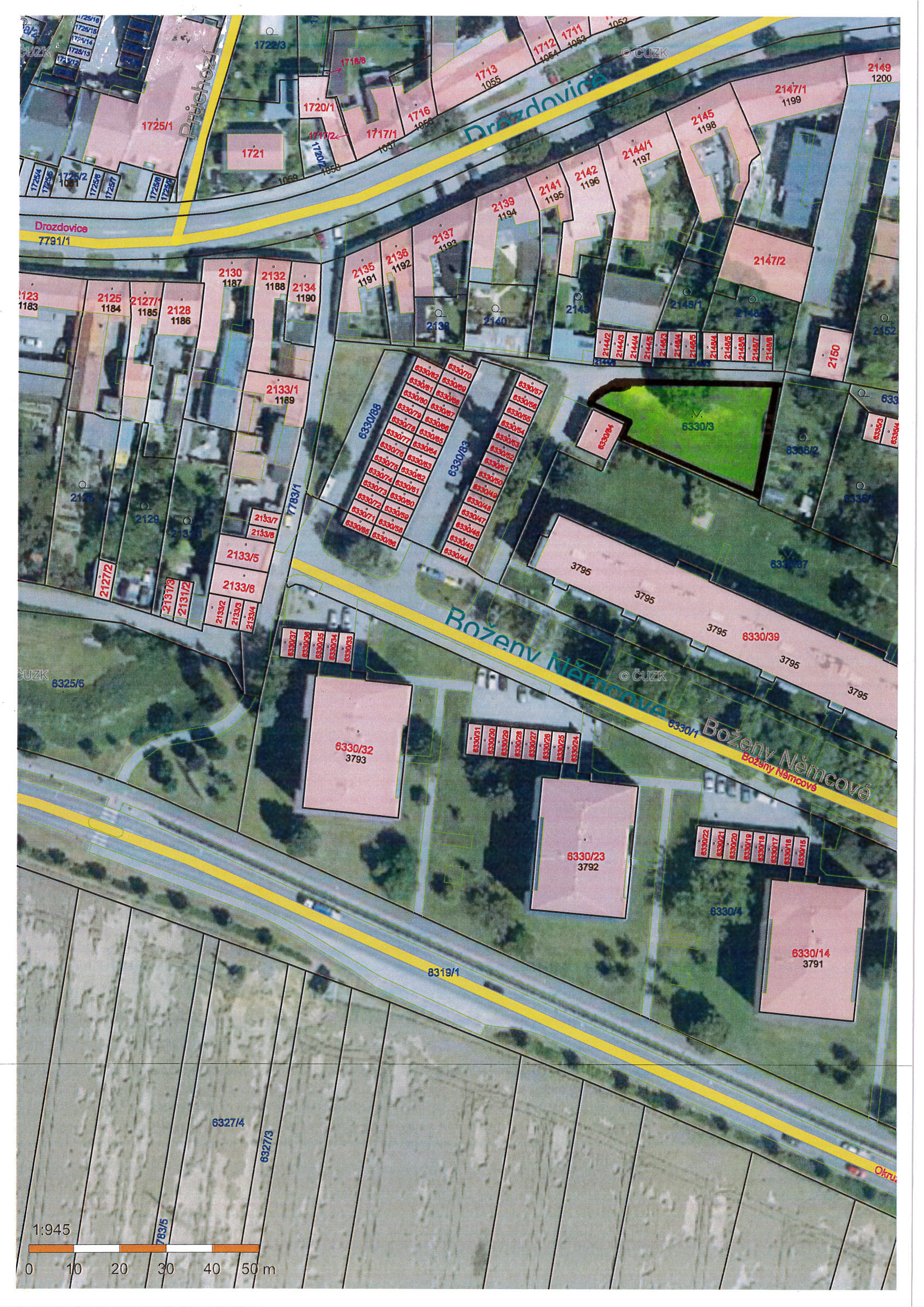 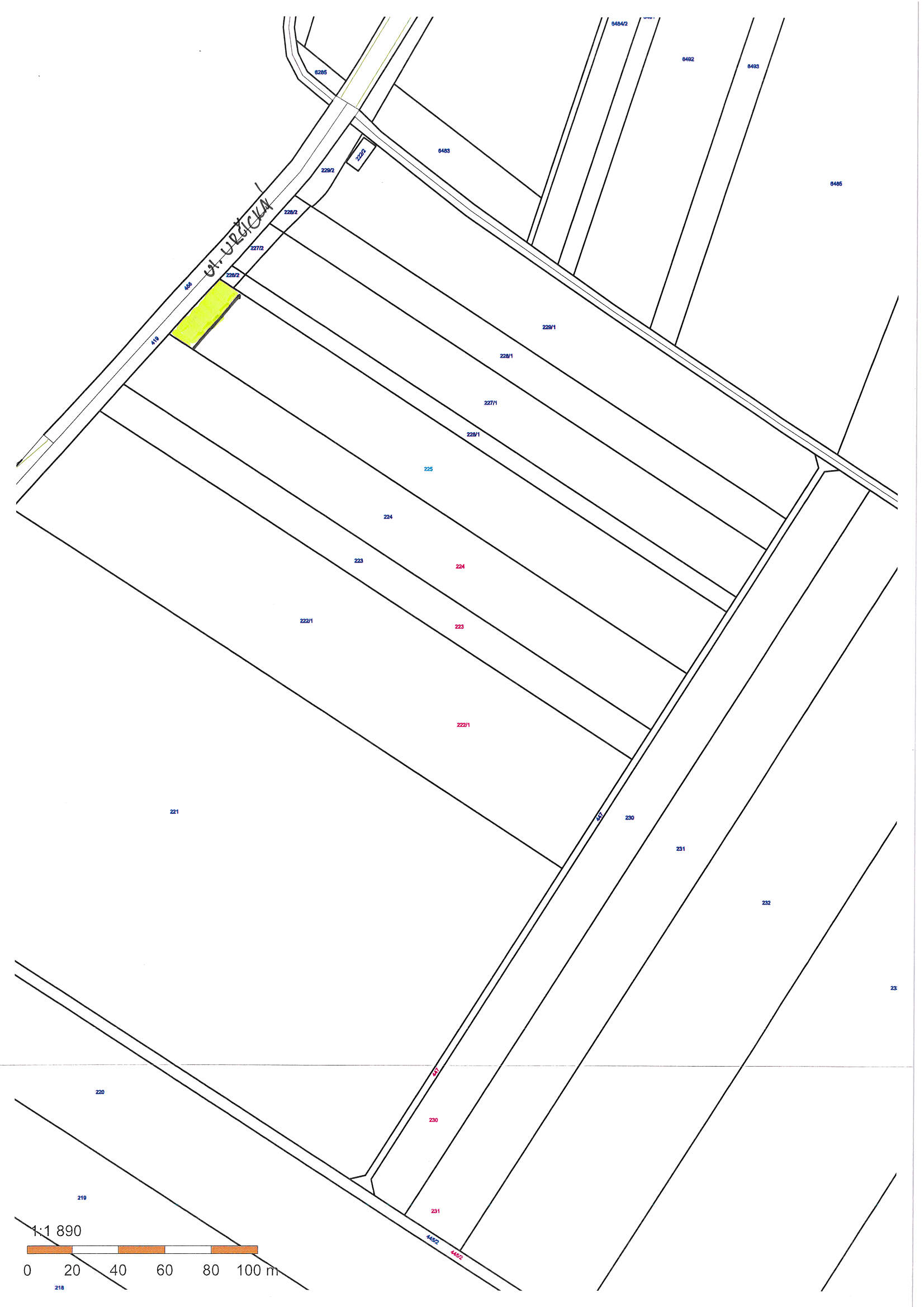 Příloha č. 2 - situační mapy s vyznačením požadavku na směnu částí pozemku p.č. 6330/3  v k.ú. Prostějov za pozemek p.č. 225 v k.ú. Žešov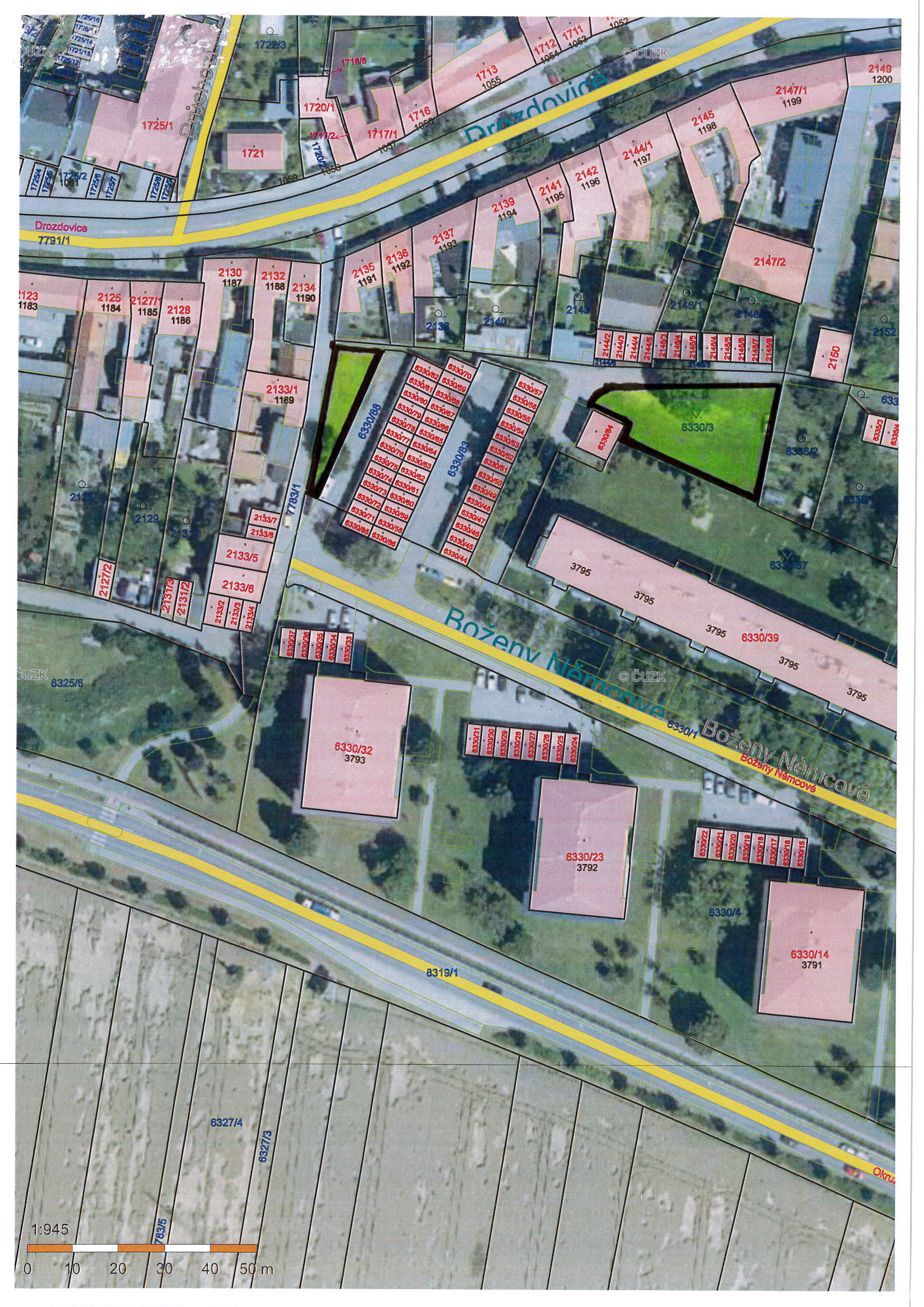 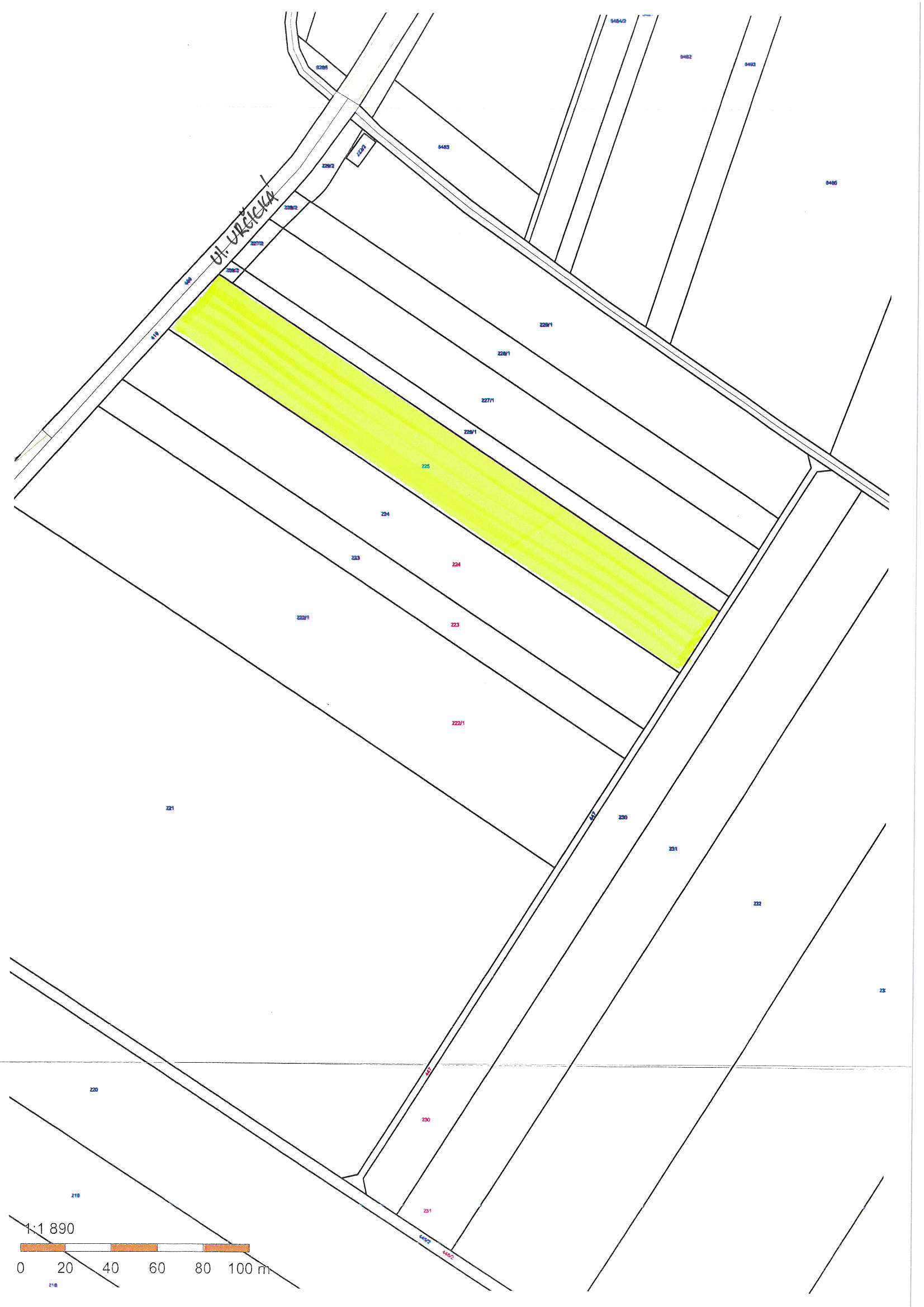 Příloha č. 3 - přehledová situace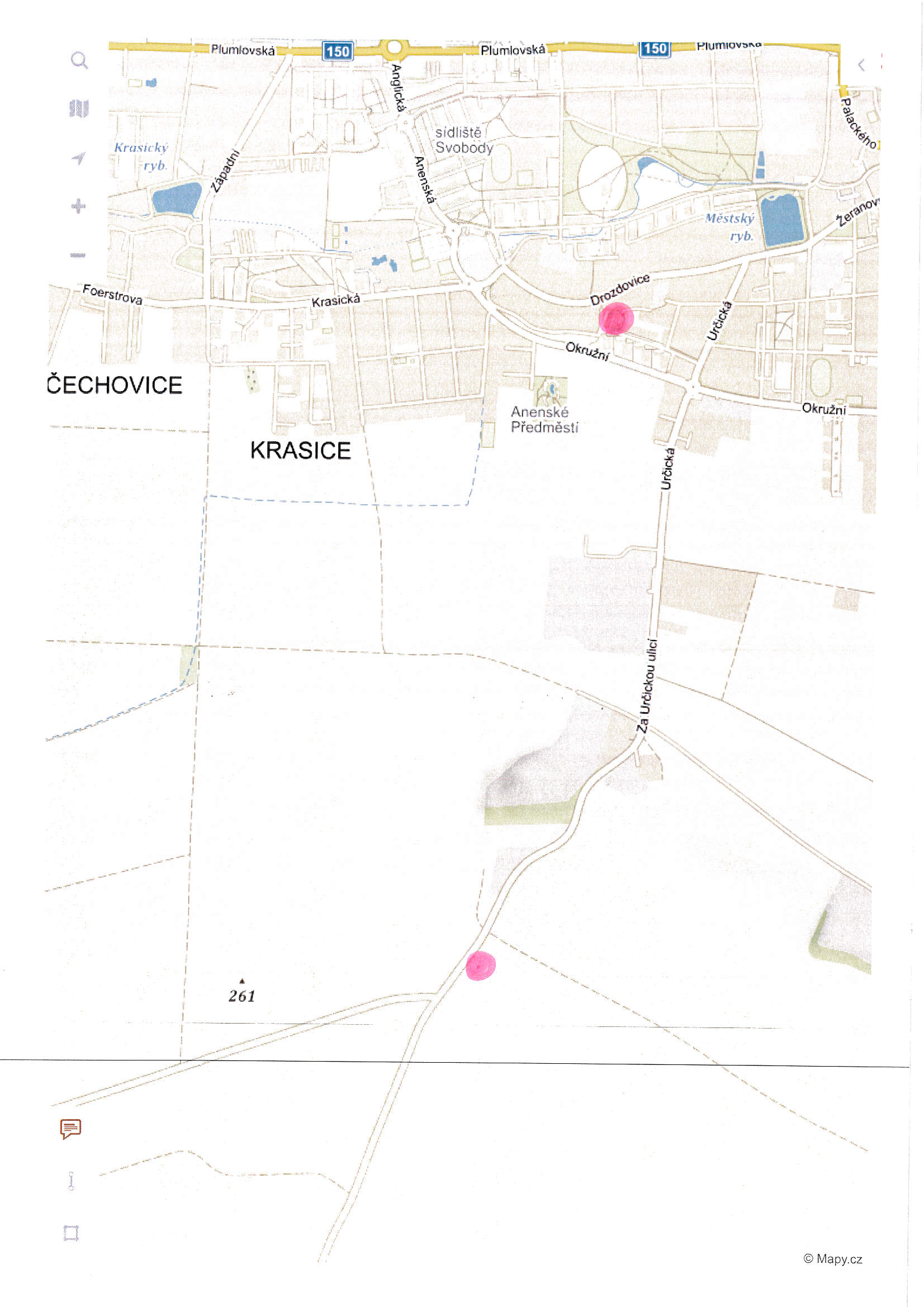 P o d p i s yP o d p i s yP o d p i s yP o d p i s yPředkladatelMgr. Jiří Pospíšil, 1. náměstek primátora04.11.2021Mgr. Pospíšil, v.r.Za správnostMgr. Alexandra Klímková, vedoucí Odboru správy a údržby majetku města04.11.2021Mgr. Klímková, v.r.ZpracovatelIng. Milena Vrbová, odborný referent oddělení nakládání s majetkem města Odboru SÚMM04.11.2021Ing. Vrbová, v.r.Důvodová zpráva obsahuje stanoviska dotčených odborů MMPv (subjektů)Důvodová zpráva obsahuje stanoviska dotčených odborů MMPv (subjektů)Důvodová zpráva obsahuje stanoviska dotčených odborů MMPv (subjektů)Důvodová zpráva obsahuje stanoviska dotčených odborů MMPv (subjektů)Odbor MMPv (subjekt)Odbor MMPv (subjekt)Stanovisko ze dneResumé1.OÚPPP09.03.2021nedoporučuje směnu 2.ORI03.03.2021nedoporučuje směnu3.OŽP05.03.2021nedoporučuje směnu4.OD19.03.2021nedoporučuje směnu5.Osadní výbor Žešov--------------ke dni zpracování materiálu se nevyjádřil6.OSÚMM04.11.2021nedoporučuje směnu, doporučuje postupovat dle návrhu usnesení